Vysoká škola Danubius  Fakulta práva Janka Jesenského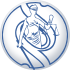 Stratégia rozvoja vedy a výskumu2022Úvod
Výskumná činnosť je neoddeliteľnou súčasťou aktivít vysokých škôl a ich fakúlt, medzi ktoré sa radila a chce sa naďalej radiť Vysoká škola Danubius, Fakulta práva Janka Jesenského. Úlohou dokumentu Stratégia rozvoja vedy a výskumu (ďalej len stratégia) je deklarovať fakultné ciele v oblasti výskumu a navrhnúť potrebné opatrenia na ich dosiahnutie. Súčasťou dokumentu je analýza stavu existujúceho výskumu na fakulte, ktorého účelom je pomôcť zachovať kontinuitu vo vedecko-výskumných aktivitách Fakulty práva Janka Jesenského pri aplikovaní navrhnutej stratégie.Strategický rozvoj Vysokej školy DanubiusStrategický rozvoj Vysokej školy Danubius sa odvíja od medzinárodných trendov v rámci EÚ a je súčasťou dokumentu Internacionalizácia Vysokej školy Danubius, ktorý bol prijatý v roku 2020. Vysoká škola Danubius bude aj naďalej zvyšovať kvalitu vedeckej práce a aplikovať výstupy svojej činnosti v súlade s potrebami spoločnosti, regiónov a ekonomiky.Strategický cieľ č. I. bude mať hlavné poslanie, ktorým je zameranie vzdelávania na získavanie kompetencií potrebných na aktívny občiansky, profesijný a osobný život absolventov.Strategickým cieľom č. II. bude zníženie nerovnosti v prístupe ku kvalitnému vzdelávaniu a s maximálnou možnou mierou rozvíjať potenciál študentov.Obidva ciele budú rozvíjané v piatich strategických líniách.Základné oblasti a nástroje strategických línií budú orientované na:
1. Rovnaký prístup k vzdelaniu pre všetkých2. Zmenu obsahu vzdelávania3. Úpravu hodnotenia vzdelávacích procesov a vzdelávacích výsledkov4. Podporu vzdelávacích inovácií v súlade s požiadavkami domácej praxe a zahraničného dopytu5. Využitie potenciálu neformálneho a informálneho vzdelávania a perspektíva celoživotného vzdelávania.Medzi kľúčové faktory podmieňujúce kvalitu vzdelávania patrí zvyšovanie profesijnej kvalifikácie učiteľov, ktorú je možné dosiahnuť aj podporou zlepšenia ich postavenia a adekvátneho motivačne pôsobiaceho ohodnotenia, prejavujúceho sa aj vo vekovej skladbe učiteľov.Vysoká škola Danubius bude nadväzovať spoluprácu s vysokoškolskými inštitúciami s interdisciplinárnymi profilmi v regiónoch pre potreby trhu práce a dopyt regionálnej ekonomiky tak, aby plnili svoju úlohu pri budovaní inovatívne založených regionálnych ekonomík.Dôležitým faktorom bude rozšírenie vzdelávania v oblasti kreatívnych činnosti so zameraním na podnikateľské zručnosti.Cieľom VŠD je aj zosúladenie systému kvality vysokoškolského vzdelávania so štandardmi a usmerneniami na zabezpečovanie kvality v Európskom priestore vysokoškolského vzdelávania s dôrazom na kľúčové odbory pre sociálne-ekonomický rozvoj.Dôraz budeme klásť aj na podporu vytvorenia podmienok na zvýšenie mediálnej gramotnosti širokého spektra príjemcov informácií šírených rôznymi, najmä digitálnymi platformami prostredníctvom formálneho ako aj celoživotného vzdelávania na zamedzenie pokračujúcej infantilizácie spoločnosti najmä v málo rozvinutých regiónoch.Študijné programy budú viac zamerané na reformy, ktoré budú prispôsobené dopytu po schopnosti kritického myslenia, po nových digitálnych a technických zručnostiach a vedomostiach, ako aj s prepojením vysokej školy na prax napr. prostredníctvom rozvoja duálneho vzdelávania pri konfigurovaní nových študijných programov, ako aj celoživotného vzdelávania. Od vyučovacích metód sa bude vyžadovať široká škála učebných stratégií a návrhov na výučbu, ktoré budú vyhovovať špecifickým potrebám každého študenta a zároveň zabezpečia, aby vysoká škola zostala interaktívnym priestorom a priestorom pre spoluprácu.VŠD bude podporovať vývoj kombinovaného vzdelávania, ktoré trvale zabezpečí prístup k informáciám za účelom rozvoja multidisciplinárneho šírenia vedeckých poznatkov. Absolventi budú mať širší diapazón vedomostí v rámci vysokoškolského vzdelávania, čím sa podporí aj variabilnosť možnosti zamestnania. Tvorba študijných programov musí odzrkadľovať požiadavky trvalo udržateľného rozvoja vo vzdelávaní ako aj v pôsobení vysokej školy v rámci vzdelávacích inštitúcií a budúcich vedeckých výziev a čiastkových cieľov Agendy 2030, ktorá je transformačná, holistická, humanistická, progresívna a vývojová.Aktivity a činnosti Vysoká škola Danubius budú orientované na Agendu 2030+ , ktorá dáva široký pohľad vo svetle zmien spôsobených štvrtou priemyselnou revolúciou a potreby znovu vytvoriť základy miestneho a globálneho udržateľného rozvoja a udržateľného životného štýlu.Štvrtá priemyselná revolúcia stanovuje výzvu, aby sa vznikajúce technológie považovali za jednu z čŕt, ktoré definujú ľudskú identitu a náš rozvoj ako občanov a pracovníkov. Pokiaľ ide o vzdelávanie, Vysoká škola Danubius bude podporovať potrebu zavedenia výpočtového myslenia, programovania ako nástroja, ktorý pomôže študentom vo vzdelávaní smerom nahor produkovať, zdieľať a šíriť vedomosti. Rovnako sa budeme prispôsobovať revidovaniu lineárneho vzťahu medzi vzdelávaním a trhom práce, aby sa stal univerzálnym rozmerom výchovy k občianstvu, a environmentu a zabezpečilo sa, aby sa budúci absolventi dokázali prispôsobiť rýchlo sa meniacim zamestnaniam, úlohám a pracovným podmienkam.Vnútorné atribúty Fakulty práva Janka JesenskéhoAnalýza vnútorných atribútov Fakulty práva Janka Jesenského vychádza z výročných správ Vysokej školy Danubius a vedecko-výskumnej činnosti na Fakulte práva Janka Jesenského. Dôkazom rastu kvality Vysokej školy Danubius je aj zlepšenie postavenia v rankinku UniRank™, medzinárodným rankingom obsahujúcim rebríčky viac ako 13.000 oficiálne uznaných univerzít a vysokých škôl v 200 krajinách sveta. V UniRank 2019 sa umiestnila Vysoká škola Danubius na 31. mieste (z celkovo 34). V UniRank 2021 sa umiestnila Vysoká škola Danubius na 24. mieste (z celkovo 32). Dôkazom rastu kvality je aj zlepšenie hodnotenia publikačnej činnosti za ostatné obdobie.PREHĽAD PUBLIKAČNEJ ČINNOSTIVysoká škola DanubiusFakulta práva Janka JesenskéhoRok 2019-2021Štatistika publikácií:AAA Vedecké monografie vydané v zahraničných vydavateľstvách: 10ABB Štúdie v časopisoch a zborníkoch charakteru vedeckej monografie vydané v domácich vydavateľstvách: 2ABC Kapitoly vo vedeckých monografiách vydané v zahraničných vydavateľstvách: 2ACA Vysokoškolské učebnice vydané v zahraničných vydavateľstvách: 6ADE Vedecké práce v zahraničných nekarentovaných časopisoch: 6ADF Vedecké práce v domácich nekarentovaných časopisoch: 19ADM Vedecké práce v zahraničných časopisoch registrovaných v databázach: 7AEC Vedecké práce v zahraničných recenzovaných zborníkoch: 36AFC Publikované príspevky na zahraničných vedeckých konferenciách: 14AFD Publikované príspevky na domácich vedeckých konferenciách: 11AFE Abstrakty pozvaných príspevkov zo zahraničných konferencií: 1AFF Abstrakty pozvaných referátov z domácich konferencií: 1BCI Skriptá a učebné texty: 2BDF Odborné práce v nekarentovaných domácich časopisoch: 3EDI Recenzie v časopisoch a zborníkoch: 12EDJ Prehľadové práce, odborné preklady v časopisoch a zborníkoch: 2FAI Redakčné a zostavovateľské práce: 11GII Rôzne, ktoré nemožno zaradiť do predchádzajúcich: 3P1 Pedagogický výstup publikačnej činnosti ako celok – učebnica pre vysoké školy, učebnica pre stredné školy, učebnica pre základné školy, skriptum, učebný text, pracovný zošit, didaktická príručka: 1V1 Vedecký výstup publikačnej činnosti ako celok – monografia, kritická pramenná edícia, kritický komentovaný preklad, kartografické dielo, katalóg umeleckých diel, editovaná kniha, zborník: 1V3 Vedecký výstup publikačnej činnosti z časopisu – abstrakt, článok, abstrakt z podujatia, poster z podujatia, článok z podujatia: 2Štatistika ohlasov:[1] Citácie, resp. recenzie v zahr. publ. registrované v cit. indexoch (WoS, Scopus): 12[3] Citácie v zahr. publikáciách, neregistrované v cit. indexoch: 8[4] Citácie v domácich publ., neregistrované v cit. indexoch: 7[5] Recenzie v zahraničných publikáciách: 6[6] Recenzie v domácich publikáciách: 1Systém riadenia kvalityVysoká škola Danubius získala v roku 2018 certifikát Manažérstva kvality ISO 9001:2015.
v ktorom sa potvrdila inštitucionálna kvalita podľa požiadaviek ISO 9001:2015 v riadiacich,
kľúčových a podporných procesoch VŠD. Dňa 24.03.2022 získala potvrdenie o Recertifikačnom audite-Systému manažérstva kvality ISO 9001:2015. Vysoká škola má vypracované základné nástroje na dosiahnutie hlavného cieľa vnútorného systému kvality, ktorými sú podľa ISO 9001:2015 nasledovné kritériá:
KVSK-A1: Základné nástroje na dosiahnutie hlavného cieľa vnútorného systému kvality.KVSK-A2: Charakteristika vzťahu medzi vysokoškolským vzdelávaním a výskumnou
činnosťou
KVSK-A3: Organizácia vnútorného systému kvalityKVSK-A4 Rozdelenie zodpovednosti fakúlt VŠD v oblasti zabezpečovania kvality
vzdelávania
KVSK-A5: Charakteristika zapojenia študentov do vnútorného systému kvality
KVSK-A6: Spôsoby zavádzania, používania, monitorovania a prehodnocovania zásad vysokej
školy v oblasti zabezpečovania kvalityKVSK-B1: Tvorba, schvaľovanie, monitorovanie a pravidelné hodnotenie študijných
programovKVSK-B2: Kritériá a pravidlá hodnotenia študentovKVSK-B3: Zabezpečovanie kvality vysokoškolských učiteľovKVSK-B4 Zabezpečovanie materiálnych, technických a informačných zdrojov na podporu
vzdelávania študentov zodpovedajúcich potrebám študijných programovKVSK-B5: Zber, analýza a používanie informácií potrebných na efektívne riadenie študijných programovKVSK-B6: Pravidelné zverejňovanie aktuálnych, objektívnych, kvantitatívnych a
kvalitatívnych informácií o študijných programoch a ich absolventochKaždoročne sa vykonáva certifikačný interný audit, na základe ktorého certifikačný orgán ELBACERT hodnotí zlepšovanie a rozvoj vysokej školy vo všetkých kritériách a ich procesoch.Oblasti výskumu a personálne pokrytieFakultu práva Janka Jesenského, podľa počtu pedagogických a vedeckých pracovníkov, je možno radiť medzi menšie fakulty. V rozvoji a udržiavaní ľudských zdrojov na fakulte sa ukazujú dve riziká. Prvým rizikom je, že finančné ohodnotenie pracovníkov v niektorých oblastiach výskumu je poddimenzované vzhľadom na možnosti, ktoré ponúka súkromná sféra. Preto investícia (finančná, časová, ...), ktorú pracovník vloží do svojho vzdelávania, sa rýchlejšie vráti v inom zamestnaní. V atraktívnych odboroch je náročné získať nových, kvalitných a požadovaným výskumným témam sa venujúcich pracovníkov. Druhým rizikom je strata tretieho stupňa štúdia, ktorý generuje nových odborníkov. Dočasnou cestou je spolupráca s externými pracoviskami.Vedecko-výskumná infraštruktúra a internacionalizáciaZískavanie kvalitných vedeckých výstupov je viazané na kvalitnú infraštruktúru. Infraštruktúra Fakulty práva Janka Jesenského je na kvalitnej úrovni a spĺňa požadovaný štandard. Je však potrebné podieľať sa na trvalo udržateľnom rozvoji tejto infraštruktúry. Skúsenosti ukazujú, že povzneseniu vedy výrazne napomáhalo prinášanie najnovších poznatkov zo zahraničia. Na jednej strane to bol vplyv prichádzajúcich zahraničných profesorov a vedcov na vznikajúce alebo už jestvujúce univerzity a na druhej strane príchod absolventov, pedagógov a študentov zo študijných alebo pracovných pobytov na zahraničných univerzitách a v zahraničných výskumných centrách. Fakulta práva Janka Jesenského podporovala a bude naďalej podporovať vedecko-výskumných pracovníkov a študentov. Tak ako sa uvádza v stratégii internacionalizácie Vysokej školy Danubius, je hlavným cieľom pri internacionalizácii (excelentnosti) v oblasti vedy podpora vedeckých činností vo všetkých oblastiach pôsobenia Vysokej školy Danubius na medzinárodne akceptovateľnej úrovni, a rovnako tak zapojenie sa do medzinárodnej spolupráce v oblasti vedy, aj pomocou účasti odborníkov z Vysokej školy Danubius vo výskumných tímoch a projektoch a organizovanie medzinárodných vedeckých podujatí. To sa realizuje o.i. pomocoupodpory realizácie vedeckých aktivít s cieľom dosahovať výsledky na európskej a
medzinárodne akceptovateľnej úrovni (aj prezentáciou na medzinárodne uznávaných
fórach, publikovanie v periodikách evidovaných vo svetových citačných databázach
(najmä WOS, SCOPUS),podpory zapájania zamestnancov Vysokej školy Danubius do kolektívov, dosahujúcich
výsledky na európskej a medzinárodne akceptovanej úrovni (aj pomocou účasti v riešiteľských tímoch, na európskych alebo medzinárodných projektoch, popr. pomocou dohôd o medziuniverzitnej spolupráci).Merateľné ukazovatelePlnenie cieľov stratégie je nevyhnutné sledovať podľa konkrétnych kritérií. Ku kvantifikácii
kvality vedeckej činnosti sa pristupuje rôznymi spôsobmi, ktoré sú navzájom závislé a ich význam závisí od uhla pohľadu, akým sa pozeráme na vedecko-výskumnú činnosť. Spoločnými prvkami merania kvality vedecko-výskumnej činnosti sú najmä nasledujúce kritériá:počet kvalitných publikačných výstupov, t.j. evidovaných v WoS, Scopus, ...,počet citácií evidovaných v WoS, Scopus, ...,počet vedeckých projektov agentúr APVV, VEGA, KEGA (z pohľadu získaných finančných prostriedkov).Treba zdôrazniť, že merateľné výstupy nemajú byť cieľom stratégie rozvoja vedy. Merateľné
výstupy sú ukazovateľom kvalitného výskumu, t. j. kvalitných výskumných tém (významné témy v kontexte na aktuálnu vedu, výskum a prax) riešených vedeckými pracovníkmi v kvalitnom a vyváženom riešiteľskom prostredí.SWOT analýzaVízia a cieleHlavným cieľom rozvoja vedy na Fakulte práva Janka Jesenského je dosiahnutie stability. Dosiahnutie stability vyžaduje, v horizonte niekoľkých rokov, zabezpečiť rast vedy a výskumu na takej úrovni, aby sa Fakulta práva Janka Jesenského v merateľných ukazovateľoch priblížila úrovni, ktorú považujeme za strategický cieľ rozvoja. Pre rozvoj výskumu boli sformulované nasledujúce strategické ciele: Značka kvalitnej „školy“/ fakulty; Stabilizované zázemie vedy a výskumu; Zmena pomeru publikačných výstupov; Stabilizovanie vedeckého rastu pracovníkov.Celkový logický rámec stratégie sa nachádza v prílohe (Príloha A).Strednodobé cieleDosiahnutie vedúceho postavenia profesorov a docentov Fakulty práva Janka Jesenského pri riešení výskumných tém s cieľom výchovy nasledovníkov.V porovnaní s inými vysokými školami, VŠD vykazuje stále vysoký podiel publikácií v nižších kategóriách. Zameranie sa na vyššie kategórie, hlavne SCOPUS/WOS, môže byť prínosom z pohľadu značky kvality. ZáverStratégia rozvoja vedy a výskumu na Fakulte práva Janka Jesenského bola prerokovaná a schválená vedením Fakulty práva Janka Jesenského 16.05.2022,Stratégia rozvoja vedy a výskumu na Fakulte práva Janka Jesenského je súhrnom stavu vo vede a výskume na Fakulte práva Janka Jesenského VŠD, sumárom cieľov a opatrení na ich dosiahnutie. Tento dlhodobý a otvorený materiál má reflektovať meniace sa trendy vo vede a výskume v kontexte univerzitných a fakultných možností.V Sládkovičove, 16.05.2022Prof. JUDr. Jozef Králik, CSc., MBA.DekanPríloha ASilné stránky – interné faktorySlabé stránky – interné faktory Existujúce výskumné témy
 Možnosti medziodborového výskumu
 Existujúca infraštruktúra Chýbajúci profesori a docenti Nízke plnenie kritéria kvality publikačných výstupov
 Malé výskumné kolektívyPríležitosti – externé faktoryOhrozenia – externé faktory Medzinárodná spolupráca Spoločné projekty s ostatnýmiuniverzitami SR Odliv mozgov do zahraničia a neakademickej sféry
 Konkurencia zo strany ostatných fakúltDefinícia cieľaObjektívne overiteľné ukazovateleZdroje informácií k overeniuPredpokladyRizikáZnačka kvalitnej „školy“ fakultyNárast záujmu o spoluprácu v oblastivýskumu, nárast počtu študentovVýročná správaIdeaNekvalitaStabilizované zázemie vedy a výskumuPočet profesorov, docentov, odbornýchasistentov a doktorandovPersonálne oddelenieMožnosti prekvalifikačný rastChýbajúcemožnostiZmena pomeru publikačných výstupovPočet publikácií v jednotlivých kategóriáchCREPČCielenépublikovanieNekvalitnévedecké výstupyStabilizovanie vedeckého rastu pracovníkovPočet a kvalita publikácií, dosiahnutýkvalifikačný stupeň, zapojenie do projektovVPCHMotivovanípracovníciNeplnenie kritérií